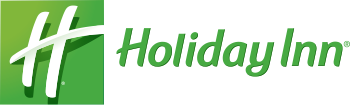          Silver Stick® Host Hotel	        December 2015The Holiday Inn is the first full service hotel to be built in Fort Wayne in the last twenty-five years.  It is built to the new standards set for all Holiday Inns.  What does that mean for you?  It means you get a brand new luxury hotel at a great rate for your team.  We can offer the following amenities.Silver Stick Hockey Rate - $101.00 plus tax includes a Cold Continental BreakfastExcellent location to SportONE Parkview Ice House– 3 milesComplimentary Wi-Fi and Game RoomComplimentary parking and bus parkingComplimentary shuttle service to Memorial Coliseum, IPFW, Glenbrook Mall and 24 hour advanced notice to the Fort Wayne International Airport32” flat screen TV in each roomLargest indoor pool and hot tub in Fort Wayne areaExercise facility on site in addition to complimentary passes to the IPFW Fitness CenterThe Faculty Lounge and Mastodon GrilleSports Group Experience which includes group meal options and Hospitality RoomsCoach’s Reward Points for guest room nights consumedAnd much more!     To book your teams contact Blair Clark         Holiday Inn at IPFW and Coliseum	       4111 Paul Shaffer Dr.	       Fort Wayne, IN 46825	            #260-482-3800	310.sales@focushotels.com